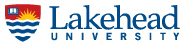 FACULTY OF INTERDISCIPLINARY STUDIESCRIM3590 Prosecution and Sanctioning  Fall 2020D2L link: https://mycourselink.lakeheadu.ca/d2l/home/70559COURSE DESCRIPTIONAn exploration of key concepts, actors and processes associated with prosecution by the formal criminal justice system in Canada. The evolution of the modern adversarial court system, details of prosecution and defense roles, and critical reflections on strengths, shortcomings, and future directions for Canadian prosecution, including an introduction to alternative sanctioning approaches, will all be areas of focus.By the end of the semester, students should be able to:Articulate basic scientific principles, concepts, and terminology associated with prosecution and sentencingRecognize and critically analyze the policy implications of prosecution and sanctioning researchEngage in collaborative learning activities to describe prosecution and sanctioning, propose theoretically and empirically informed explanations, and present strategic solutions (e.g., peer feedback, discussion posts with responses, group work) Employ existing qualitative and/or quantitative evidence to characterize the nature of prosecution and sanctions in Canada COURSE MATERIALS Hausegger, L., Hennigar, M. & Riddell, T. (2015). Canadian Courts: Law, Politics, and Process. 2nd Ed. Oxford University PressGRADING AND EVALUATIONCourse Evaluation and Assessment Weighting LATE ASSIGNMENTSPenalty for late assignments will be 5% for everyday beyond the due date. ASSESSMENT DETAILS This is an online web-based course and so all assessment will be conducted online.1. Discussion posts (5%)Each student is required to respond individually to the question. The discussion post will be found under Mycourselink using the Discussion tab on D2L Due September 20, 2020.	2. Quiz 1 Chapters 1-3 (20%) The quiz will be web-based and consist of 50 multiple choice questions, True/False and matching questions. The quiz will be found under Mycourselink using the Quizzes tab. The quiz will have a single entry modality. The tab will be opened between 8.00 am -8.00 p.m. and timed for 50 minutes.3. Quiz 2 Chapters 4-6 (20%) The quiz will be web-based and consist of 50 multiple choice questions, True/False and matching questions. The quiz will be found under Mycourselink using the Quizzes tab. The quiz will have a single entry modality. The tab will be opened between 8.00 am -8.00 p.m. and timed for 50 minutes.4. Student Oral Presentation (20%) Students will be arranged in groups of 3-4 to do an oral presentation on a critical issue in prosecution and sanctioning.  The oral presentation will be online using D2L for 15-20 minutes long. Students are all expected to work together and therefore all group members will be assigned the same grade. Topics to be announced. All students are expected to review the oral presentations. Students are free to decide on their mode of presentation.Final Examination: Chapters 7-11 (35%)	Final examination will be conducted between December 10- 20, 2020. It will be web-based and consist of 60 multiple choice questions, True/False and matching questions. The exam will be found under Mycourselink using the Quizzes tab. The exam will have a single entry modality. The tab will be opened between 8.00 a.m. -8.00 p.m. and timed for 60 minutes. The exam will cover chapters 7-11 as well as materials covered in the oral presentations.Students are advised to refer to the University Calendar to ensure that they have adequate grades and/or average to proceed in their program.  COURSE SCHEDULE, READINGS AND KEY DATESCOURSE SCHEDULE: This is a web-based asynchronous course with resources listed in the course website under the “Content” tab. The resources for each week will be assigned to the specified dates as outlined in the course schedule. The student is responsible to review the course outline and read the assigned resource materials in a systematic and timely manner, as well as to be prepared for the quizzes.Week 1 Course introduction	Course outline and objectives reviewPosted: September 8, 2020 Overview and introduction to Canada’s court systemReading:Canada’s Court system https://www.justice.gc.ca/eng/csj-sjc/ccs-ajc/index.html Posted: September 10, 2020 Criminal trial processReading:Hausegger, L., Hennigar, M. & Riddell, T. (2015). An Introduction to Politics, Law, and the Judicial Process Chapter 1.Canadian Courts: Law, Politics, and Process. 2nd Ed. Oxford University PressWeek 2 The Structure of Canadian Courts Posted: September 15, 2020	Reading: Hausegger, L., Hennigar, M. & Riddell, T. (2015). The Structure of Canadian Courts Chapter 2. Canadian Courts: Law, Politics, and Process. 2nd Ed. Oxford University PressPosted: September 17, 2020 Judicial Process and Alternative Dispute ResolutionReading:Hausegger, L., Hennigar, M. & Riddell, T. (2015). Judicial Process and Alternative Dispute Resolution Chapter 3. Canadian Courts: Law, Politics, and Process. 2nd Ed. Oxford University Press.Discussion Post: Due September 20, 20201. Should the judges in all provinces and territories in Canada be selected based on the same criteria? Week: 3 Judicial Decision MakingPosted: September 22, 2020 Judicial Decision MakingReading: Hausegger, L., Hennigar, M. & Riddell, T. (2015). Judicial Decision Making Chapter 4. Canadian Courts: Law, Politics, and Process. 2nd Ed. Oxford University PressPosted: September 24, 2020 Judicial selection Reading:Hausegger, L., Hennigar, M. & Riddell, T. (2015). Judicial selection Chapter 5. Canadian Courts: Law, Politics, and Process. 2nd Ed. Oxford University PressWeek 4 September 29, 2020 Quiz week 	Study day October 1, 2020 Quiz 1Quiz 1 Chap 1-3The quiz will be web-based and consist of 50 multiple choice questions, True/False and matching questions. The quiz will be found under Mycourselink using the Quizzes tab. The quiz will have a single entry modality. The tab will be opened between 8.00 am -8.00 p.m. and timed for 50 minutesWeek 5 October 6, 2020 Judicial Independence and AccountabilityPosted October 6, 2020 Judicial Independence and Accountability	ReadingHausegger, L., Hennigar, M. & Riddell, T. (2015). Judicial Independence and Accountability Chapter 6. Canadian Courts: Law, Politics, and Process. 2nd Ed. Oxford University PressPosted: October 8, 2020 Actors in the process: Interest groups  Reading:Hausegger, L., Hennigar, M. & Riddell, T. (2015). Actors in the process: Interest groups Chapter 7. Canadian Courts: Law, Politics, and Process. 2nd Ed. Oxford University PressWeek 6 Reading Week October 12-16, 2020 Reading WeekWeek 7 Quiz 2 (Chapter 4-6)Posted Quiz 2 October 20, 2020The quiz will be web-based and consist of 50 multiple choice questions, True/False and matching questions. The quiz will be found under Mycourselink using the Quizzes tab. The quiz will have a single entry modality. The tab will be opened between 8.00 am -8.00 p.m. and timed for 50 minutesPosted; October 22, 2020 Government in court   Reading:Hausegger, L., Hennigar, M. & Riddell, T. (2015). Government in court Chapter 8.Canadian Courts: Law, Politics, and Process. 2nd Ed. Oxford University PressWeek 8 Criminal justice systemPosted: October 27, 2020 Criminal Justice: Policy and Process Reading: Hausegger, L., Hennigar, M. & Riddell, T. (2015) Criminal Justice: Policy and Process Chapter 9. Canadian Courts: Law, Politics, and Process. 2nd Ed. Oxford University PressPosted October 29, 2020 Civil Justice: Private Disputes, Public Consequences	Reading:Heidegger, L., Hennigar, M. & Riddell, T. (2015). Civil Justice: Private Disputes, Public Consequences Chapter 10. Canadian Courts: Law, Politics, and Process. 2nd Ed. Oxford University PressWeek 9 Courts, Policy-Making, and Judicial ImpactPosted November 3, 2020 Courts, Policy-Making, and Judicial ImpactReadingHausegger, L., Hennigar, M. & Riddell, T. (2015). Courts, Policy-Making, and Judicial Impact Chapter 11. Canadian Courts: Law, Politics, and Process. 2nd Ed. Oxford University PressPosted November 5, 2020Work dayWeek 10 Student Presentation (4-6 students per day) Posted: November 10, 2020 Student PresentationPosted: November 12, 2020 Student PresentationWeek 11 Student PresentationPosted: November 17, 2020 Student presentationPosted: November 19, 2020 Student presentationWeek 12 Student Presentation	Posted: November 24, 2020 Student PresentationPosted: November 26, 2020 Student PresentationWeek 13 Final Exam Review	December 1, 2020	Final Exam ReviewFinal Exam December 10-20, 2020 TBALATE ASSIGNMENTSPenalty for late assignments will be 5% for everyday beyond the due date for assignments. COURSE AND UNIVERSITY POLICIESA. Land AcknowledgementLakehead University respectfully acknowledges its campuses are located on the traditional lands of Indigenous peoples.Lakehead Thunder Bay is located on the traditional lands of the Fort William First Nation, Signatory to the Robinson Superior Treaty of 1850. Lakehead Orillia is located on the traditional territory of the Anishinaabeg. The Anishinaabeg include the Ojibwe, Odawa, and Pottawatomi nations, collectively known as the Three Fires Confederacy.Lakehead University acknowledges the history that many nations hold in the areas around our campuses, and is committed to a relationship with First Nations, Métis, and Inuit peoples based on the principles of mutual trust, respect, reciprocity, and collaboration in the spirit of reconciliation.B. Academic Integrity1. "Student Code of Conduct Policies" (official policy statements & helpful teaching tools)PPT - "Student Code of Conduct - Academic Integrity: Slides for Faculty & Instructors to Cover with their Students"PDF - "Student Code of Conduct - Academic Integrity: Slides for Faculty & Instructors to Cover with their Students"Student Code of Conduct - Academic IntegrityStudent Code of Conduct - Appeal Policy (with links to Judicial Panel Procedures)Student Code of Conduct - Non-Academic2. Copyright Compliance I understand and agree that all instructional, reference, and administrative materials to which I am given access in this course (the "course materials"), whether they consist of text, still or kinetic images, or sound, whether they are in digital or hard copy formats, and in whatever media they are offered, are protected in their entirety by copyright, and that to comply with this copyright and the law.(a) I may access and download the course materials only for my own personal and non-commercial use for this course; and(b) I am not permitted to download, copy, store (in any medium), forward or share, transmit, broadcast, show, post or play in public, adapt, or change in any way any text, image, or sound component of the course materials for any other purpose whatsoever except as expressly authorized, and only to the extent authorized, in writing, by the course instructor.I further understand and agree that, if I infringe the copyright of the course materials in any way, I may be prosecuted under the Lakehead University Student Code of Conduct – Academic Integrity, which requires students to act ethically and with integrity in academic matters and to demonstrate behaviors that support the University’s academic values.3. Exam/Assignment Integrity I understand and agree that:(a) Unless otherwise allowed by the course instructor, I must complete the assignments in this course without the assistance of anyone else.(b) Unless otherwise allowed by the course instructor, I must not access any sources or materials (in print, online, or in any other way) to complete any course exam.I further understand and agree that, if I violate either of these two rules, or if I provide any false or misleading information about my completion of course assignments or exams, I may be prosecuted under the Lakehead University Student Code of Conduct – Academic Integrity, which requires students to act ethically and with integrity in academic matters and to demonstrate behaviors that support the University’s academic values.C. Lakehead's Accommodation Statement Lakehead University is committed to achieving full accessibility for persons with disabilities/medical conditions. Part of this commitment includes arranging academic accommodations for students with disabilities/medical conditions to ensure they have an equitable opportunity to participate in all of their academic activities. If you are a student with a disability/medical condition and think you may need accommodations, you are strongly encouraged to contact Student Accessibility Services (SAS) and register as early as possible. For more information, please email sas@lakeheadu.ca or visit: https://www.lakeheadu.ca/faculty-and-staff/departments/services/sasD. Collection Notice (regarding recording lectures and class activities) In the course, “Prosecution and sanctioning”, CRIM3590, Section A; in the context of remote instruction and participation, video and audio recordings of class activities will be made to ensure students' and instructors' easy and comprehensive access to those activities.  The recordings are confidential and are intended only for the use of the course students and instructors.  They may otherwise not be used or disclosed.  During recording, to protect others' privacy, each student should ensure that no one else is present in the location where they are being recorded without that non-student's consent.  The recordings are made under the authority of sections 3 and 14 of The Lakehead University Act, 1965.  Questions about the collection of the images and sounds in the recordings may be directed to the Chair or the Dean of the Department of Interdisciplinary studies, Orillia campus. Phone (705) 330 4008.E. Writing Support Syllabus StatementYour ability to write clearly and with purpose is crucial to your academic success. Because the writing process takes time and expectations vary across disciplines (and from one instructor to another), it is important to manage this process carefully. The following guidelines will help you do that:Start early – The writing process involves several steps: prewriting, drafting, revising, and editing. You will do your best work when you follow all the steps. Prewriting involves thinking about what you’ve learned on a topic, often assisted by note-taking, so that your reflections become your writing. It is often the longest and most important step!Read the guidelines – Every assignment has a specific purpose, audience, length, and format. Pay close attention to these specifications and revisit them as you work on the assignment. Also, remember that different academic disciplines use different styles of documentation. In this course, we will use APA format, information about which may be found: https://owl.purdue.edu/owl/research_and_citation/apa_style/apa_formatting_and_style_guide/general_format.html Seek support – Writing is hard work, but you are not alone. Your instructor is there to help you. Don’t be afraid to ask for guidance or drop in during office hours. Put in the time – Writing is a valuable skill, and any time spent developing your writing ability will contribute to your success, both in university and in your personal career. Visit the Academic Support Zone – The Academic Support Zone’s writing coaches will work with you at any stage of the writing process from interpreting the guidelines and finding sources to composing and editing drafts. Rather than editing your work for you, writing coaches will engage you in conversation about your writing and help you develop your skills in alignment with assignment expectations and course objectives. Find Lakehead University’s free writing support at:  https://www.lakeheadu.ca/students/academic-success/student-success-centre/academic-support-zone and visit mysuccess.lakeheadu.ca to book an appointment.For more information about the stages of the writing process please consult “Steps for Academic Writing” [link to infographic is yet to come]F. Participation Policy For group participation, students are expected to work together and therefore all group members will be assigned the same grade. G. Student Courtesy“I expect all students to be respectful in their interactions with other students involved with the course, both in the class and online.H. Tests, Exams and Term WorkIf you are going to miss a test, it is very important that you email me as soon as you know that you will be missing the test. Missed tests will be accommodated only in extraordinary circumstances that are supported by written documentation from a healthcare practitioner using the official Student Health Certificate, available at https://www.lakeheadu.ca/current-students/examination/medical-notes/node/10641Final examinations will run from [December 10- December 20, 2020], inclusive. Midterm examinations for full courses and final examination for all courses are scheduled by the Registrar’s Office. Students are strongly urged NOT to make any commitments (i.e., vacation, job related, or other travel plans) during either the term as a whole or the final examination period. Students are required to be available for all examinations during the periods for which they are scheduled (as published in course syllabus). It is your responsibility to check the final exam schedule and arrive at the scheduled date/time/location to avoid a grade of zero. There will be no rescheduling of examinations to accommodate holiday travel or extracurricular activities. No one will be allowed to write examinations prior to the scheduled date.Extensions of deadlines for completion of assignments or writing of midterms/final examinations may be granted to students on the basis of illness, accident, or other extreme and legitimate circumstances beyond their control. Consideration for deferrals will not normally be granted on the basis of vacation/travel plans or job-related obligations.I. Academic Integrity  Plagiarism, cheating and academic dishonesty of any kind will not be tolerated. Being caught engaging in any such activities will result in disciplinary action either within the course or at the university level.  A listing of University Regulations can be found at: http://navigator.lakeheadu.ca/Catalog/ViewCatalog.aspx?pageid=viewcatalog&catalogid=21&chapterid=3506&loaduseredits=False. The code of student behaviour and disciplinary procedures can be found at: https://www.lakeheadu.ca/faculty-and-staff/policies/student-related/code-of-student-behaviour-and-disciplinary-procedures. The following rules shall govern the treatment of students who have been found guilty of attempting to obtain academic credit dishonestly: (a) The minimum penalty for a student found guilty of plagiarism, or of cheating on any part of a course will be a zero for the work concerned.
(b) A student found guilty of cheating on a formal examination or a test, or of serious or repeated plagiarism, or of unofficially obtaining a copy of an examination paper before the examination is scheduled to be written, will receive zero for the course and may be expelled from the University.Students disciplined under the Code of Student Behaviour and Disciplinary Procedures may appeal their case through the Judicial Panel.LAKEHEAD RESOURCESIf you find yourself having difficulty with the course material or any other difficulties in your student life, don’t hesitate to ask for help! Contact me, the lecturer, or if it is an issue beyond this class, please contact your academic advisors, or get help from any number of other support services on campus, including:The Student Success Centre has many programs and support services in place to help you achieve your academic and personal goals while studying at Lakehead University. They provide academic support through tutoring services, career exploration, co-operative opportunities and leadership development. More information is available at: https://www.lakeheadu.ca/current-students/student-success-centre.The Lakehead Library provides access to resources, study rooms, and research support both online via chat and in person with more details available at: https://library.lakeheadu.ca/.  Public Computer Labs are available on campus where you may write and/or print out your work. For more details go to: https://www.lakeheadu.ca/faculty-and-staff/departments/services/helpdesk/computer-labs.  Student Life and Services offers health and wellness resources both on and off campus, as well as opportunities for involvement in health and wellness activities. More information is available at: https://www.lakeheadu.ca/current-students/student-services/or.Office of Human Rights and Equity. You have the right to an education that is free from any form of discrimination. A wide variety of resources are available at: https://www.lakeheadu.ca/faculty-and-staff/departments/services/human-rights-and-equity/resourcesCourse Outline/Syllabus© 2020 Lakehead University. All Rights Reserved. Instructor name: Fay Williams, PhD.Class: Web-based asynchronous deliveryEmail: fwillia1@lakeheadu.caOffice hours: ZOOM TBADue DateValueDiscussion postSeptember 20, 20205% Quiz 1 (Chap 1-3)October 1, 202020%Quiz 2  (Chap 4-6)October 20, 202020%Student Oral PresentationNovember 10-26, 202020%Final Exam  (Chap 7-11)To be announced35%Total100%Lakehead University Grading ScaleA+90-100%A80-89%B70-79%C60-69%D50-59%E Fail40-49%F Fail1-39%F Academic Dishonesty0%